Кинодосье к фильму «Пелагия и белый бульдог» (сериал)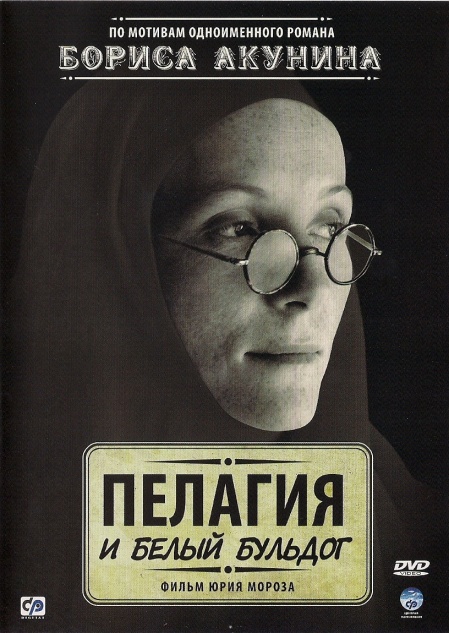 Страна: РоссияКиностудия: Морозфильм, по заказу Централ Партнёршип, при поддержке телеканала «Россия»Дата выхода: 2009 годРежиссер: Юрий МорозАктерский состав:Полина Кутепова — Пелагия, монахиня (она же — Полина Лисицына)Александр Феклистов — Митрофаний, архиерей Заволжской губернииТимофей Трибунцев — Владимир Львович Бубенцов, инспектор-чиновник из ПетербургаНина Усатова — Татищева Марья Афанасьевна, богатая помещица, хозяйка белых бульдоговВиктория Исакова — Наина Георгиевна Телианова, внучка ТатищевойАлексей Вертков — Пётр Георгиевич Телианов, внук ТатищевойСергей Угрюмов — Степан Трофимович Ширяев, управляющий Дроздовки, художникМаксим Матвеев — Аркадий Сергеевич Поджио, художник и фотограф из Санкт-ПетербургаСергей Колтаков — Кирилл Нифонтович Краснов, помещик, сосед генеральши ТатищевойМайя Апине — миссис Ригли, гувернантка-приживалка в ДроздовкеЕлена Плаксина — Танюша, горничнаяАлександр Парфенович — Герасим, садовник ТатищевойЛеонид Окунев — Донат Абрамович Сытников, купецМаксим Важов — Антон Антонович фон Гаггенау, губернатор ЗаволжскаДарья Мороз — Людмила Платоновна, губернаторшаАлександр Сирин — Матвей Бенционович Бердичевский, прокурорАндрей Межулис — Феликс Станиславович Лагранж, полицмейстер, полковникАлександр Голубев — Тихон Иеремеевич, Спасённый, секретарь губернатораСергей Легостаев — Мурад Джураев, черкес, слуга и телохранитель БубенцоваВиталий Хаев — Гурий Самсонович Ломейко, адвокатСюжет фильма: Действие романа Бориса Акунина «Пелагия и белый бульдог»  происходит в российском городке Заволжске в конце XIX века. Местный епископ и его верная помощница монахиня Пелагия расследуют череду преступлений. 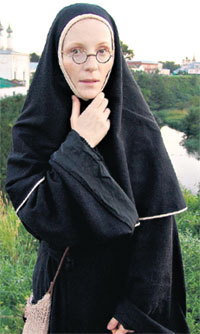 Характеристика главной героини: Монахиня Пелагия наделена необычайной интуицией, позволяющей ей успешно расследовать  преступления. Изобретательность и чутье Пелагии сродни талантам знаменитой мисс Марпл, благодаря которым она не раз доказывает профессиональным сыщикам, что безвыходных ситуаций не бывает.Эпизод из шестой серии, который мы условно назвали «Нападение на Пелагию», по нашему мнению, дает достоверную характеристику главной героини. Искорки азарта горят в глазах кроткой монахини. Этой искорки не должно быть по всем канонам и ее статусу Христовой невесты. Но она есть! Бледное лицо, светлые одежды, полумрак ночи, таинственный туман придают особую загадочность эпизоду. Зритель чувствует: сейчас что-то должно случиться. Нападение, которое случится в следующее мгновение и ожидаемо, и неожиданно. Автор любит интригу, а режиссер его всецело поддерживает. На героиню нападают…Пелагия из сумки, где должен лежать молитвенник, достает нож и сама себя защищает. Хрупкая, на вид и такая сильная физически, не растерявшаяся, казалось бы в безвыходной ситуации. И следующий момент в эпизоде: Пелагия сама скромность, учтивость, с виноватым выражением лица, разоблачает убийцу невинного бульдога. Обвиняемая Пелагией героиня, называет монахиню «мышью». Внешне, она на нее похожа, также незаметна и боязлива, но за всем этим кроется такая сила, уверенность, решимость! За внешним смирением и целомудренностью Пелагии прекрасно видна сильная, недюжинная личность. Ей под силу раскрыть любое преступление, при этом не ожесточиться. Что ей помогает? Вера в Бога, в справедливость? Да! Монахиня Пелагия уверена: на земле нет места злу и жестокости, на нашей прекрасной земле должен царить мир и покой.Автор романа, Борис Акунин, сам занимался подбором актерского состава и настоял на том, чтобы Пелагию сыграла Полина Кутепова. И она сыграла… Ее монахиня с проницательным и временами лукавым взглядом, преображалась в моменты расследования и зритель эти моменты оценит по достоинству.